Publicado en Valencia el 01/08/2016 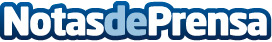 Los agricultores están obligados a superar la inspección ITEAF antes del 26 de noviembreLos cultivadores de toda España tienen que superar esta inspección antes del próximo 26 de noviembre de 2016. La inspección técnica de equipos de aplicación de fitosanitarios es obligatoria para todos los equipos de plaguicidas salvo las mochilas pulverizadoras y los equipos arrastrados de una capacidad menor a los 100 litrosDatos de contacto:Joan Pere Pastor 96 286 18 92Nota de prensa publicada en: https://www.notasdeprensa.es/los-agricultores-estan-obligados-a-superar-la Categorias: Nacional Valencia Industria Alimentaria http://www.notasdeprensa.es